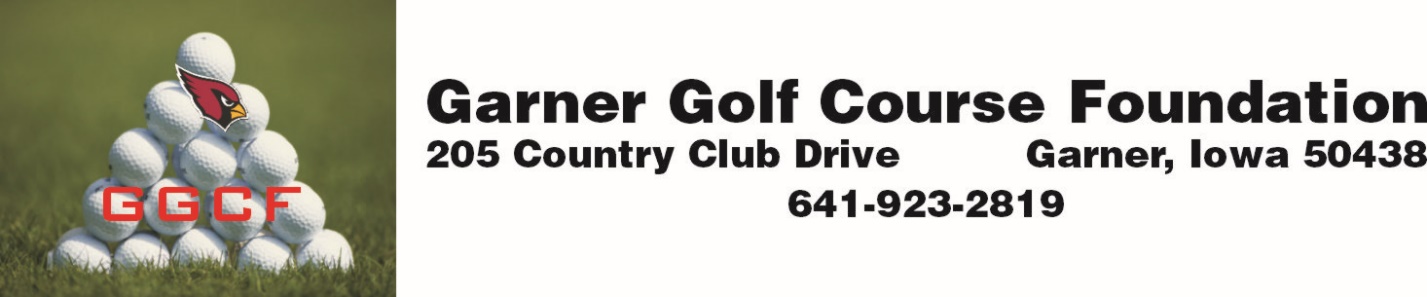 January 10, 2019We are in our 6th year of ownership by the City of Garner with management by the Garner Golf Course Foundation (“GGCF”) and things have continued to go well except for the weather this past year.  We’re pleased to announce that Lucas Kreusher and his company; Greens Keepers will be back in 2019 as superintendent of the course.  Lucas has continued to do a great job with the course and has had a hand in implementing a few new things out there such as the addition of new pumps in the pumphouse to help alleviate any irrigation issues. We’re also pleased to announce that Tyler Schulz will be back as clubhouse manager in 2019, bringing back his expertise in the Food and Drink side of our course.    To keep our members informed we will continue to utilize our website www.garnergolfcourse.com as well as our Facebook page.  Be sure to visit both often to keep informed about what is going on at the golf course. We will continue to send out mass e-mails over the course of the season, letting you know about specific events. Tyler is already putting together improved menus for Couples League and Men’s and Ladies’ Days and will make sure those are known to the members in advance.  Members will automatically receive the emails, but anyone who is interested can ask to be added to the email list. Make sure we have your most current email address.  As always, the more members we have, the more successful the golf course will be. We would appreciate it if our existing members would help to get the word out about what’s going on at the course and how much fun and enjoyment there is to be had at the golf course.  There is no better value for your money than a membership at the Garner Golf Course. The Board recognizes that it is sometimes difficult to come up with the membership payment all at once and, therefore, is offering three payment plans: 1) payment in full, 2) payment in two installments, 3) auto withdrawal from your checking account spread out over 7-months of equal installments. GGCF would appreciate it if you could join the golf course and send your 2019-golf membership fee as soon as you can.  If you choose option three, contact Treasurer Bill Paulus for the application form. Enclosed you will find the 2019-Golf Pass Application Form.  We kept the options the same as last year and encourage you to review the application for detailed information on all of the options. The discount price for paying early applies to all forms of payment (lump, two payments, or installments from bank account).As you return your paid Pass Application Form please respond to the following questions:Keep the existing no-mow areas:  YES_____   No_____what are the things that you would most like to improve about the services offered by the golf courseWhat are the things that you would most like to see improved about the services offered by the golf course:_______________________________________________________________________________________________________________________________________________________________________________________________________________________-___what are the things that you would most like to improve about the services offered by the golf courseGGCF and the City hope to bring you the best golfing experience we can and we are looking forward to an even more successful 2019-golf season. If you have any comments and/or concerns about the above, feel free to contact any of the Board members:                                             Jim Leonard – President and Board Member; Marty Furst–VP and Board MemberLynn Smith – Secretary and Board Member;	 Bill Paulus – Treasurer and Board Member                                            Al Bredlow – Board Member;                         Ken Mick – Board Member 